633102, Россия, Новосибирская обл.,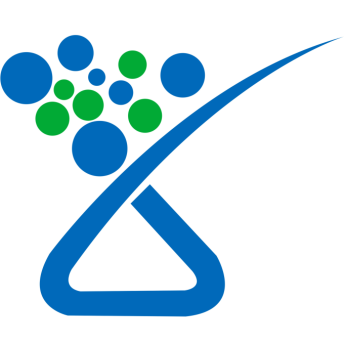 г. Обь, шоссе Омский тракт, 1www.himagro-holding.ruhimagro.holding@yandex.ruzakaz@himagro-holding.ru+7 (495) 772-97-49
Бесперебойная работа Вашего производства
Своевременные поставки любого полимерного сырья включая полипропилен.
Собственные склады.
Постоянный запас ассортимента в наличии.
Возможность альтернативных поставок.
Экономия времени и собственных средств
Возможность отгрузки со складов любого представительства: Нижний Новгород, Москва, Санкт-Петербург, Казань, Ставрополь, Киров, Ижевск, Новосибирск.
Возможность прямых поставок с заводов.
Отгрузка любыми партиями.
Гарантия качества материала и работ
Подбор марок
Замена бракованных партий
Квалифицированные консультации
ГОСТ Р ИСО 9001-2015 (ISO 9001:2015)
Качественное хранение и транспортировка
Документация на русском языке для импортных марок
Пробные партии полимерного сырья и пластиковой тарыНАИМЕНОВАНИЕПроизводительФасовка                            Цена, рублей за 1 литр/кг/упаковку вкл. НДСНАИМЕНОВАНИЕПроизводительФасовка                            Цена, рублей за 1 литр/кг/упаковку вкл. НДС1236ГЕРБИЦИДЫ ГЕРБИЦИДЫ ГЕРБИЦИДЫ ГЕРБИЦИДЫ Агритокс, ВР (500 г/л МЦПА к-ты) Байер2x10 и 1x15 л.к.494,08 ₽Аденго, КС (225+90+150 г/л)Байер4х5 л к.5 885,44 ₽Аксиал, КЭ (45+11,25 г/л)Сингента4x5 л к.1 365,29 ₽Алистер Гранд, МД (180+6,0+4,5+27 г/л)Байер2x10 л к.2 194,50 ₽Арамо 45, КЭ (45 г/л)БАСФ2x10 л к.966,99 ₽Базагран, ВР (480 г/л)БАСФ2x10 л к.1 025,22 ₽Базис, СТС (500+250 г/кг)Дюпон10 б. x 100 г64 186,30 ₽Банвел, ВР (480 г/л) Сингента4x5 л к.1 471,83 ₽Бетанал Прогресс ОФ, КЭ (112+91+71 г/л)Байер4х5 л к.1 298,31 ₽Бетанал 22, КЭ (160+160 г/л)Байер4х5 л к.1 130,27 ₽Бетанал Эксперт ОФ, КЭ (112+91+71 г/л) Байер4х5 л к.1 646,08 ₽Бетанал Макспро, КЭ (75+60+47+27 г/л)Байер4х5 л к.1 276,57 ₽Боксер, КЭ (800 г/л)Сингента2x10 л к.795,10 ₽Бутизан 400, КС (400 г/л)  БАСФ4x5 л к.1 729,89 ₽Бутизан Стар, КС (330+83 г/л)  БАСФ2x10 л к.1 805,96 ₽Виктор, СК (200+100+100+80 г/л)Сингента2x10 л к.1 410,66 ₽Виктор, СК (200+100+100+80 г/л)Сингента4x5 л к.1 410,66 ₽Галакси Топ, ВК (320+160 г/л)БАСФ2x10 л к.1 888,99 ₽Галера 334, ВР (267+67 г/л)Dow AgroSciences4x5 л к.6 787,97 ₽Галера Супер 364, ВР (267+ 80+ 17 г/л)Сингента4x5 л к.7 110,55 ₽Гардо Голд, КС (312,5+187,5 г/л)Сингента2x10 л к.755,64 ₽Гезагард, КС (500 г/л)Сингента4x5 л к.872,05 ₽Гоал 2Е, КЭ (240 г/л)Dow AgroSciences4x5 л к.2 603,32 ₽Гранстар Про, ВДГ (750 г/кг)Дюпон10 б. x 500 г18 765,81 ₽Гранстар Про, ВДГ + Дианат, ВР (750 г/кг + 480 г/л) бинарная упаковка на 10 гаДюпон6 б. x (100 г + 1,5 л)4 196,48 ₽Гранстар Ультра, ВДГ (500+250 г/кг)Дюпон10 б. x 120 г19 554,99 ₽Дерби, КС (175 г/л)Dow AgroSciences10x1 л к.7 165,79 ₽Дианат, ВР (480 г/л)БАСФ2x10 л к.1 168,21 ₽Дуал Голд, КЭ (960 г/л)Сингента4x5 л к.1 377,13 ₽Евро-Лайтнинг, ВРК (15+33 г/л)БАСФ2x10 л к.2 439,41 ₽Евро-Лайтнинг Плюс, ВРК (16,5+7,5 г/л)БАСФ2x10 л к.1 463,66 ₽Зеллек Супер, КЭ (104 г/л)Dow AgroSciences4x5 л к.1 790,47 ₽Зенкор Ультра, КС (700 г/л)Байер4х5 л к.2 398,48 ₽Зенкор Ультра, КС (700 г/л)Байер12 x 1 л ф.2 398,48 ₽Калибр, ВДГ (250+500 г/кг)Дюпон10 б. x 500 г12 255,04 ₽Калибр Голд, ВДГ (375+375 г/кг)Дюпон10 б. x 500 г12 868,63 ₽Каллисто, СК (480 г/л)Сингента4x5 л к.6 173,39 ₽Карибу, СП (500 г/кг)Дюпон10 п. x 600 г39 402,97 ₽Корвет, Ж (127+436 г/л)Сингента4x5 л к.399,52 ₽Кордус Плюс, ВДГ (550+23+92 г/кг)Дюпон10 б. x 44 г7 527,83 ₽Кордус, ВДГ (500+250 г/кг)Дюпон10 б. x 400 г49 573,58 ₽Ланцелот 450, ВДГ (300+150 г/кг)Dow AgroSciencesкор. 10x0,513 975,46 ₽Ларен Про, ВДГ (600 г/кг)Дюпон10 б. x 100 г11 520,12 ₽Линтур, ВДГ (659+41 г/кг)Сингента10x14 494,40 ₽Логран, ВДГ (750 г/кг) Сингента10х0,1218 784,55 ₽Лонтрел Гранд, ВДГ (750 г/кг)Dow AgroSciencesкор. 4x27 704,41 ₽Люмакс, СЭ (375+125+37,5 г/л)Сингента4x5 л к.732,95 ₽Майстер Комбипак** (300+10+300 г/кг) + Биопауер (3*5 л)Байеркоробка: 1*2,25 кг + 3*5 л к.28 927,27 ₽Майстер Пауэр, МД (31,5+1+10+15 г/л)Байер4x5 л к.1 994,70 ₽Мерлин, ВДГ (750 г/кг)  (почв.гербицид) Байер12х0,5 кг ф.9 531,24 ₽Милагро, КС (40 г/л)Сингента4x5 л к.2 328,09 ₽Паллас 45, МД (45 г/л + 90 г/л)Сингента4x5 л к.3 070,91 ₽Нопасаран, КС (375+25 г/л) + ДАШБАСФкор.: 10 л Нопасарана + 10 л ДАШ25 864,67 ₽Пантера, КЭ (40 г/л)Байер4x5 л к.932,98 ₽Пивот, ВК (100 г/л)БАСФ2x10 л к.2 295,81 ₽Пирамин Турбо, КС (520 г/л)БАСФ2x10 л к.930,60 ₽Прима, СЭ (300+6,25 г/л)Dow AgroSciences4x5 л к.980,56 ₽Пульсар, ВР (40 г/л)БАСФ2x10 л к.2 602,47 ₽Пума Плюс, КЭ (50+300+12,5 г/л)Байер2x10 л к.1 047,51 ₽Пума Голд, КЭ (64+8+24 г/л)Байер2x10 л к.1 296,64 ₽Пума Супер 100, КЭ (100+27 г/л)Байер4x5 л к.1 197,15 ₽Пума Супер 7.5, ЭВМ (69+75 г/л) Байер4x5 л к.1 147,83 ₽Сальса, СП (750 г/кг)Дюпон10 п. x 600 г63 026,21 ₽Сегмент, ВДГ (500 г/кг)Дюпон10 б. x 250 г74 105,37 ₽Секатор Турбо, МД  (250+100+25 г/л)Байер12x1 л ф.4 543,66 ₽Серто Плюс, ВДГ (500+250 г/кг)БАСФ10x0,8 кг ф.2 735,65 ₽Старане Премиум 330, КЭ (333 г/л)Dow AgroSciences2 265,94 ₽Стеллар, ВРК (50+160 г/л) + ДАШБАСФкор.: 10 л Стеллар + 10 л ДАШ20 596,95 ₽Стомп Профессионал, МКС (445 г/л)БАСФ2x10 л к.975,49 ₽Стомп, КЭ (330 г/л)БАСФ2x10 л к.656,63 ₽Титус Плюс, ВДГ (609+32,5 г/кг)Дюпон10 б. x 384 г6 801,78 ₽Титус, СТС (250 г/кг) Дюпон10 б. x 100 г40 751,49 ₽Траксос, КЭ (22,5+22,5+5,63 г/л)Сингента4x5 л к.1 431,38 ₽Фронтьер Оптима, КЭ (720 г/л)БАСФ2x10 л к.1 654,86 ₽Фуроре Ультра, ЭМВ (110 г/л)Байер4x5 л к.1 197,15 ₽Фюзилад Форте, КЭ (150 г/л)Сингента2x10 л к.1 143,33 ₽Хармони Классик, ВДГ (187,5+187,5 г/кг)Дюпон10 б. x 500 г20 332,34 ₽Хармони, СТС ( 750 г/кг)Дюпон10 б. x 100 г36 520,48 ₽Цитадель, МД (25 г/л)Сингента4x5 л к.2 780,89 ₽Экспресс, ВДГ (750 г/кг)Дюпон10 пак x 10 х 60 г22 011,33 ₽Эллай Лайт, ВДГ (391+261 г/кг)Дюпон10 б. x 80 г170 907,66 ₽Эллай Лайт, ВДГ + Дианат, ВР (391+261 г/кг) бинарная упаковка на 10 гаДюпон6 упк (60 г + 1,5 л)3 513,84 ₽Элюмис, МД (75+30 г/л)Сингента4x5 л к.1 642,49 ₽Эстерон, КЭ (564 г/л)Dow AgroSciences1x20 л к.556,38 ₽Эстет, КЭ (600 г/л)Байер1х20 л к.648,74 ₽НЕСЕЛЕКТИВНЫЕ ГЕРБИЦИДЫ НЕСЕЛЕКТИВНЫЕ ГЕРБИЦИДЫ НЕСЕЛЕКТИВНЫЕ ГЕРБИЦИДЫ НЕСЕЛЕКТИВНЫЕ ГЕРБИЦИДЫ Реглон Супер, ВР (150 г/л)Сингента2x10 л к.886,84 ₽Ураган Форте, ВР (500 г/л)Сингента1x20 л к.618,53 ₽АДЬЮВАНТЫАДЬЮВАНТЫАДЬЮВАНТЫАДЬЮВАНТЫТренд-90, Ж (900 г/л)Дюпон4 к. x 5 л433,07 ₽Кодасайд, КЭ (950 г/л)Дюпон4 к. x 5 л508,04 ₽ИНСЕКТИЦИДЫ ИНСЕКТИЦИДЫ ИНСЕКТИЦИДЫ ИНСЕКТИЦИДЫ Авант, КС (150 г/кг)Дюпон10 к. x 1 л7 585,05 ₽Актара, ВДГ (250 г/кг)Сингента10x15x0,004 г16 007,61 ₽Актара, ВДГ (250 г/кг)Сингента20x0,250 г11 389,90 ₽Актеллик, КЭ (500 г/л)Сингента4x5 л к.2 530,33 ₽Би-58 Новый, КЭ (400 г/л)БАСФ2x10 л к.643,87 ₽Биская, МД (240 г/л)Байер4x5 л к.2 593,27 ₽Вертимек, КЭ (18 г/л)Сингента12x1 л 4 717,35 ₽Волиам Флекси, СК (200+100 г/л)Сингента12x1 л 7 956,94 ₽Децис Профи, ВДГ (250 г/кг)Байер 12х0,6 кг ф. 5 541,01 ₽Дурсбан, КЭ (480 г/л)Dow AgroSciences4x5 л к.900,66 ₽Инсегар, ВДГ (250 г/кг)Сингента10x0,6 кг6 460,46 ₽Калипсо, КС (480 г/л)Байер12 x 1 л ф.6 583,50 ₽Карате Зеон, МКС (50 г/л)Сингента4x5 л к.1 305,11 ₽Конфидор Экстра, ВДГ (700 г/кг) Байер 12х0,4 кг ф. 8 778,00 ₽Кораген, КС (200 г/л)Дюпон20 б. x 200 мл18 380,10 ₽Кораген, КС (200 г/л)Дюпон20 б. x 1 л17 432,09 ₽Кораген, КС (200 г/л)Дюпон50 б. x 50 мл19 298,51 ₽Ланнат, СП (250 г/кг)Дюпон5 пак x 200 г2 024,26 ₽Люфокс, КЭ (30+75 г/л)Сингента4x5 л к.2 848,96 ₽Матч, КЭ (50 г/л)Сингента4x5 л к.2 544,13 ₽Масай, СП (200 г/кг)БАСФ10x0,1 пакет7 183,75 ₽Проклэйм, ВРГ (50 г/кг)Dow AgroSciences10x1 кг6 765,28 ₽Регент 800, ВДГ (800 г/кг)БАСФ48x0,1 кг22 914,53 ₽Спинтор 240, СК (15 г/л)Сингента10х0,5 л16 280,86 ₽Фастак, КЭ (100 г/л)БАСФ4x5 л к.1 272,51 ₽Форс, Г (15 г/кг)Сингента1x20 м.472,52 ₽Эфория, КС (106+141 г/л)Сингента12x1 л к.3 192,25 ₽ФУНГИЦИДЫ ФУНГИЦИДЫ ФУНГИЦИДЫ ФУНГИЦИДЫ Абакус Ультра, СЭ (62,5+62,5 г/л)БАСФ2x10 л к.1 009,72 ₽Аканто Плюс, КС (200+80 г/кг)Дюпон4 к. x 5 л3 771,31 ₽Акробат МЦ, ВДГ (90+600 г/кг)БАСФ1 х 10 кг м.1 186,81 ₽Акробат Топ, ВДГ (150+350 г/кг)БАСФ4 х 5 кг м.2 143,19 ₽Альто Супер, КЭ (250+80 г/л) Сингента4x5 л к.1 998,61 ₽Альто Турбо, КЭ (250+160 г/л) Сингента4x5 л к.2 779,90 ₽Амистар Трио, КЭ (100+30+125 г/л)Сингента4x5 л к.1 944,36 ₽Амистар Экстра, СК (200+80 г/л)Сингента4x5 л к.2 322,17 ₽Беллис, ВДГ (252+128 г/кг)БАСФ10 х 1 кг4 492,27 ₽Вивандо, КС (500 г/л)БАСФ10 х 1 кг6 512,11 ₽Браво, КС (500 г/л)Сингента4x5 л к.946,04 ₽Геокс, ВДГСингента10 х 1 л7 537,69 ₽Делан, ВГ (700 г/кг)БАСФ 4х5 кг м. 3 266,61 ₽Дитан М-45, СП (800 г/л)Dow AgroSciences25 кг615,56 ₽Зантара, КЭ (166+50 г/л)Байер4x5 л к.2 010,58 ₽Зато, ВДГ (500 г/кг)  Байер 10х1 кг кор.6 982,27 ₽Инфинито, КС (625 г/л+62,5 г/л)Байер4x5 л к.1 447,12 ₽Кабрио Топ, ВДГ (50+550 г/кг)БАСФ10 х 1 кг конт.2 220,07 ₽Кантус, ВДГ (500 г/л)БАСФ10 х 1 кг конт.6 068,51 ₽Карамба, КЭ (60 г/л)БАСФ 4х5 кг м. 1 635,48 ₽Квадрис, СК (250 г/л)Сингента12x1 л3 349,10 ₽Коллис, КС (100+200 г/л)БАСФ10 х 1 л4 227,87 ₽Кумулус, ВДГ (800 г/кг)БАСФ1 х 25 кг м.217,94 ₽Курзат Р, СП (689,5+42 г/кг)Дюпон80 м. х 5 кг1 077,23 ₽Оптимо, КЭ (200 г/л)БАСФ4 х 5 л к.2 186,98 ₽Орвего, КС (225+300 г/л)БАСФ4 х 5 л к.3 033,01 ₽Осирис, КЭ (37,5+27,5 г/л)БАСФ2 х 10 л к.1 311,51 ₽Пеннкоцеб, СП (800 г/кг)Байер1x10 кг. М693,88 ₽Пергадо М, ВДГ (25+245 г/кг)Сингента4x5 кг929,26 ₽Пиктор, КС (200+200 г/л)БАСФ4 х 5 л.к5 193,92 ₽Полирам ДФ, ВДГ (700 г/кг)БАСФ1 х 10 кг м.679,28 ₽Превикур Энерджи, ВК (607 г/л)Байер12 x 1 л ф.2 843,24 ₽Превикур, ВК (607 г/л)Байер12 x 1 л ф.2 194,50 ₽Прозаро, КЭ (125 г/л+125 г/л)Байер4x5 л к.2 045,69 ₽Ревус Топ, КС (250 г/л)Dow AgroSciences4x5 л к.4 481,58 ₽Ревус, КС (250 г/л)Dow AgroSciences4x5 л к.4 254,69 ₽Рекс Дуо, КС (187+310 г/л)БАСФ2x10 л к.1 764,29 ₽Рекс С, КС (125 г/л)БАСФ2x10 л к.951,42 ₽Риас, КЭ (150+150 г/л)Сингента4x5 л к.3 642,08 ₽Ридомил Голд МЦ, СП (640+40 г/кг)Сингента10x1 кг1 335,69 ₽Ридомил Голд МЦ, СП (640+40 г/кг)Сингента4x5 л к.1 253,82 ₽Свитч, ВДГ (375+250 г/кг)Сингента10x1 к.7 135,21 ₽Сектин Феномен, ВДГ (500+100 г/л)Байер1x10 кг кор.1 447,12 ₽Сигнум, ВДГ (187+310 г/л)БАСФ10x1 кг.4 493,59 ₽Скор, КЭ (250 г/л)Сингента12x1 л7 670,87 ₽Солигор, КЭ (53+148+224 г/л)Байер4x5 л к.1 590,91 ₽Строби, ВДГ (500 г/кг)БАСФ10 х 0,2 кг конт.8 684,37 ₽Талендо, КЭ (200 г/л)Дюпон10 к. x 1 л6 802,77 ₽Талиус, КЭ (200 г/л)Дюпон10 к. x 1 л6 802,77 ₽Танос, ВДГ (250+250 г/кг)Дюпон10 п. x 400 г4 913,66 ₽Терсел, ВДГ (120+40 г/кг)БАСФ2 х 5 кг м.1 324,59 ₽Тиовит Джет, ВДГ (800 г/кг)Сингента1x20 кг219,98 ₽Топаз, КЭ (100 г/л)Сингента12x1 л2 949,58 ₽Фалькон, КЭ (250+167+43 г/л) Байер4x5 л к.1 520,68 ₽Флексити, КС (300 г/л)БАСФ10x1 л3 292,00 ₽Фоликур, КЭ (250 г/л)Байер4x5 л к.1 197,15 ₽Хорус, ВДГ (750 г/кг)Сингента10x1 кг8 598,16 ₽Ширлан, СК (500 г/л)Сингента4x5 л к.5 859,70 ₽Юниформ, СЭСингента12x1 л5 694,95 ₽ПРОТРАВИТЕЛИ ПРОТРАВИТЕЛИ ПРОТРАВИТЕЛИ ПРОТРАВИТЕЛИ Апрон XL, КС (350 г/л)Сингента4x5 л к.17 144,03 ₽Баритон, КС (37,5+37,5 г/л)Байер4x5 л к.1 551,62 ₽Дивиденд Стар, КС (30+6,3 г/л)Сингента4x5 л к.1 345,56 ₽Дивиденд Суприм, КС (92,3+36,92+3,08 г/л)Сингентауп-ка 3x5+11 287,35 ₽Дивиденд Экстрим, КС (92+23 г/л)Сингента4x5 л к.1 577,38 ₽Иншур Перфом, КС (80+40 г/л)БАСФ4x5 л к.2 190,99 ₽Кинто Дуо, КС (20+60 г/л)БАСФ2x10 л к.941,84 ₽Круйзер Рапс, КС (280+32,3+8 г/л) Сингента1х20 л к. 11 263,63 ₽Круйзер, КС (350 г/л) Сингента12x1 л к.10 307,73 ₽Круйзер, КС (350 г/л) Сингента4x5 л к.8 407,77 ₽Ламадор, КС (250+150 г/л)Байер4x5 л к.5 899,65 ₽Максим Форте, КС (25+15+10 г/л)Сингента4x5 л к.1 255,79 ₽Максим Экстрим, КС (18,7+6,25 г/л)Сингента4x5 л к.976,62 ₽Максим, КС (25 г/л)Сингента4x5 л к.1 279,46 ₽Нуприд 600, КС (600 г/л)БАСФ4x5 л к.6 667,10 ₽Премис Двести, КС (200 г/л)БАСФ4x5 л к.4 226,33 ₽Престиж, КС (140 г/л+150 г/л)Байер12х1 л ф.1 746,40 ₽Престиж, КС (140 г/л+150 г/л)Байер4x5 л к.1 516,50 ₽Раксил Ультра,  КС (120 г/л)Байер4x5 л к.2 205,37 ₽Систива, КС (333 г/л)БАСФ4x5 л к.7 891,84 ₽Селест Топ, КС (262,5+25+25 г/л)Сингента4x5 л к.5 024,14 ₽Сертикор, КС (30+20 г/л)Сингента4x5 л к.847,39 ₽Сценик Комби, КС (250+37,5+37,5+5 г/л)Байер4x5 л к.4 938,25 ₽РЕГУЛЯТОР РОСТА РАСТЕНИЙРЕГУЛЯТОР РОСТА РАСТЕНИЙРЕГУЛЯТОР РОСТА РАСТЕНИЙРЕГУЛЯТОР РОСТА РАСТЕНИЙМоддус, КЭ (250 г/л)Сингента4x5 л к.2 449,43 ₽Регалис, ВДГ (100 г/кг)БАСФ4x2 кг.7 839,20 ₽Стабилан, ВР (460 г/л)Байер1х20 л к. 249,96 ₽ЦеЦеЦе 750, ВК (750 г/л)БАСФ2x10 л к.396,25 ₽ДЕСИКАНТЫДЕСИКАНТЫДЕСИКАНТЫДЕСИКАНТЫБаста, ВР (150 г/л)Байер15 л к.798,38 ₽РОДЕНТИЦИДЫРОДЕНТИЦИДЫРОДЕНТИЦИДЫРОДЕНТИЦИДЫКлерат, Г (0,05 г/кг)Сингента1х10 кг745,78 ₽УДОБРЕНИЯ/БИОСТИМУЛЯТОРЫУДОБРЕНИЯ/БИОСТИМУЛЯТОРЫУДОБРЕНИЯ/БИОСТИМУЛЯТОРЫУДОБРЕНИЯ/БИОСТИМУЛЯТОРЫИзабион, ВР (62,5 г/л)Сингента991,41 ₽1 043,59 ₽Изабион, ВР (62,5 г/л)Сингента903,61 ₽951,17 ₽